Na temelju članka 12. i 13. Zakona o zaštiti od požara (»Narodne novine«, broj 92/2010) i Programa aktivnosti u provedbi posebnih mjera zaštite od požara od interesa za Republiku Hrvatsku u 2021.g. („Narodne novine“, br. 4/2021), Općinski načelnik Općine Civljane donosi:PROGRAMAKTIVNOSTI U PROVEDBI POSEBNIH MJERA ZAŠTITE OD POŽARA OD INTERESA ZA OPĆINU CIVLJANE U 2021. GODINII. UVODProgram aktivnosti u provedbi posebnih mjera zaštite od požara od interesa za Općinu Civljane (u daljnjem tekstu: Program aktivnosti) temeljni je izvršni dokument koordinacije i provedbe godišnjih aktivnosti organizacija i tijela uključenih u provedbu mjera zaštite od požara.Program aktivnosti izrađen je temeljem raščlambe podataka iz dostavljenih izvješća o provedbi zadataka tijekom prethodnih godina te nalaže, navodi, potiče i organizira dodatne mjere i aktivnosti u intenziviranju mjera zaštite od požara tijekom 2021. Dobrovoljno vatrogasno društvo Kijevo (u nastavku: DVD Kijevo) nadležno je za izvršenje, koordiniranje, praćenje, usklađivanje i usmjeravanje svih aktivnosti vezanih uz provedbu ovoga Programa.Operativne vatrogasne postrojbe i snage koje izravno djeluju na požarima su:dobrovoljne vatrogasne postrojbe i sezonski domicilni profesionalni vatrogasciostale postrojbe i ekipe osposobljene za gašenje požara.Realizacija Programa aktivnosti provodi se kontinuirano tijekom cijele godine koristeći osigurana financijska sredstva iz proračuna općine, vatrogasnih organizacija, ostalih udruga građana te drugih organizacija i tijela, a koja su osigurana za njihove redovne djelatnosti.Svrha i cilj Programa aktivnostiProgram aktivnosti je izvršni dokument za učinkovito preventivno i operativno (kurativno) djelovanje u cilju smanjenja broja požara raslinja na otvorenom prostoru, smanjenja štete i broja ljudskih žrtava, opožarenih površina, zaštite kritične infrastrukture, povećanja sigurnosti stanovništva, turista i zaštite njihove imovine.Cilj će se postići odgovarajućim poduzimanjem širokog raspona preventivnih mjera (šumarskih, agronomskih, organizacijskih, promidžbenih, inspekcijskih) za sprječavanje nastanka požara (a time i smanjiti broj požara) i razvojem odgovarajućih elemenata (u ljudstvu, tehnici i opremi) operativnih snaga za gašenje požara. Zajedničkim djelovanjem i provedbom preventivnih i operativnih mjera u konačnici će se utjecati na smanjenje broja požara te spriječiti i umanjiti narušavanje biološke i krajobrazne raznolikosti i podržati trajno održivi razvoj ekosustava.Program aktivnosti sadrži kratkoročne mjere, a njihovo ostvarivanje bit će sustavno i kontinuirano praćeno. Temeljem praćenja ostvarenja, odnosno evaluacije Programa aktivnosti, predlagat će se njegove izmjene i dopune.Program aktivnosti podijeljen je na sljedeće cjeline:I. UvodII. Opis osnovnih uvodnih i završnih aktivnosti u provedbi Programa aktivnostiIII. Opće i normativne pretpostavke u zaštiti od požaraIV. Planske, preventivne, operativne i nadzorne aktivnosti subjekata Programa aktivnosti u pripremi požarne sezone u svrhu smanjenja opasnosti od nastanka i širenja požaraV. Razvoj i uvođenje novih sustava, tehnika i tehnologija u zaštiti od požara i vatrogastvuVI. Planske i operativne aktivnosti utvrđene Državnim planom angažiranja vatrogasnih i ostalih operativnih snaga koje sudjeluju u gašenju požaraVII. Financiranje provedbe aktivnosti iz Programa aktivnosti.II. OPIS OSNOVNIH UVODNIH I ZAVRŠNIH AKTIVNOSTI U PROVEDBI PROGRAMA AKTIVNOSTISvi subjekti – izvršitelji i sudionici1. Svi subjekti Programa aktivnosti obvezni su provoditi svoje zadaće kontinuirano tijekom cijele godine na području svoje nadležnosti i time dužni dati svoj doprinos u provedbi preventivnih i operativnih (kurativnih) mjera zaštite od požara.2. Svi subjekti provedbe zadataka obvezni su dostaviti DVD-u Kijevo, a neposredni izvršitelji zadataka i stožeru civilne zaštite Općine Civljane, ime i prezime, funkciju, broj telefona i ostale potrebne podatke kontakt osoba za koordinaciju i praćenje provođenja mjera i aktivnosti, odmah po dostavi Programa aktivnosti.3. DVD Kijevo organizirat će i održavati radne sastanke sa svim izvršiteljima i sudionicima u provedbi zadataka Programa aktivnosti prije, tijekom – po potrebi i po završetku požarne sezone. Na sastancima će se razmotriti tijek provedbe zadataka, raspraviti plan daljnjih aktivnosti, a po završetku sezone analizirat će se sve provedene zadaće Programa aktivnosti.4. a) Svi izvršitelji zadataka iz ovoga Programa aktivnosti dužni su izvješća o provedbi svojih pripremnih i drugih aktivnosti dostaviti DVD-u Kijevo i Područnom uredu civilne zaštite najkasnije do 11. lipnja 2021. godine.b) DVD Kijevo izradit će i Stožeru civilne zaštite Općine Civljane dostaviti Privremeno izvješće o realizaciji Programa aktivnosti do kraja srpnja 2021. godine.5. a) Svi izvršitelji i sudionici u provedbi zadataka obvezni su izvješća o svim obavljenim aktivnostima iz ovoga Programa aktivnosti, s financijskim izvješćem o utrošenim vlastitim sredstvima i sredstvima korištenim iz proračuna Općine kao i planiranim financijskim sredstvima za 2021. godinu, dostaviti DVD-u Kijevo i Područnom uredu civilne zaštite najkasnije do 15. siječnja 2022. godine.b) DVD Kijevo izradit će i dostaviti Stožeru civilne zaštite Općine Civljane Konačno izvješće o realizaciji Programa aktivnosti do 1. ožujka 2022. godine.III. OPĆE I NORMATIVNE PRETPOSTAVKE U ZAŠTITI OD POŽARADVD Kijevo6. a) DVD Kijevo obvezan je, temeljem iskustava iz protekle požarne sezone, izvršiti usklađivanje svih podataka i odrednica iz važećih planova zaštite od požara.b) Načelnik stožera civilne zaštite Općine Civljane obvezan je organizirati sjednice Stožera civilne zaštite i vatrogasnih zapovjedništava, tematski vezano uz pripremu požarne sezone u 2021. godini, na kojima je potrebno:1) razmotriti stanje zaštite od požara na području za koje su nadležni i usvojiti Plan rada za ovogodišnju požarnu sezonu,2) razmotriti, razraditi i usvojiti projekciju korištenja Financijskim planom osiguranih sredstava za provođenje zadataka tijekom požarne sezone. Posebnu pozornost usmjeriti na osiguranje financijskih sredstva za podmirenje troškova angažiranja vatrogasaca i upućivanja na plansku i eventualnu izvanrednu dislokaciju, odnosno prihvata, boravka i angažiranja dodatnih sezonskih vatrogasaca, opreme i tehnike na priobalnom dijelu Republike Hrvatske. Projekcije korištenja sredstava za tu namjenu dostaviti stožeru civilne zaštite ŠKŽ,3) predložiti usvajanje Plana operativne provedbe Programa aktivnosti na tom području,4) predložiti usvajanje Plana aktivnog uključenja svih subjekata zaštite od požara vodeći računa o uskladbi s Planom angažiranja vatrogasnih snaga na području županije (vatrogasne snage samo su dio resursa – subjekata zaštite od požara),5) predložiti potrebne radnje i odrediti pogodne lokalitete i prostore radi uspostave odgovarajućih zapovjednih mjesta za koordinaciju gašenja požara sukladno odredbama Plana intervencija kod velikih požara otvorenoga prostora na teritoriju Republike Hrvatske, (»Narodne novine«, broj 25/01), a izvješće o istome dostaviti Stožeru civilne zaštite Općine. Za tehničku-taktičku i logističku potporu vođenju vatrogasnih intervencija općinske razine putem uspostave baze operacija za vatrogasne snage koje sudjeluju u intervenciji u pretpostavljenom trajanju od nekoliko dana planirati specijalističke postrojbe civilne zaštite,6) razmotriti i po potrebi dodatno razraditi provođenje postupanja za uključivanje osoba s posebnim ovlastima kod izvanrednih događaja, a radi poduzimanja mjera i radnji iz svoje nadležnosti i Stožera civilne zaštite u slučaju kada je zbog razmjera opasnosti od požara na otvorenom prostoru potrebno proglasiti veliku nesreću ili katastrofu sukladno odredbama Pravilnika o sastavu stožera, načinu rada te uvjetima za imenovanje načelnika, zamjenika načelnika i članova stožera civilne zaštite (»Narodne novine«, br. 126/19 i 17/20),7) izvješća (zapisnici) i radni materijali sa svakog održanog Stožera civilne zaštite jedinice lokalne samouprave obavezno se dostavljaju nadležnoj vatrogasnoj zajednici županije – županijskom vatrogasnom zapovjedniku i područnom uredu civilne zaštite.7. a) Općinsko vijeće, sukladno članku 12. Zakona o poljoprivrednom zemljištu (»Narodne novine«, br. 20/18, 115/18 i 98/19), obvezna su propisati potrebne mjere za uređivanje i održavanje poljoprivrednih rudina i provesti ih u dijelu koji se odnosi na zaštitu od požara.b) Izvješća o provedenim propisanim mjerama temeljem gore navedenih propisa navedeni subjekti dužni su dostaviti vatrogasnoj zajednici županije – županijskom zapovjedniku i područnom uredu civilne zaštite.c) JUO sustavno će pratiti i nadzirati stanja odlagališta otpada na svom području i trajno poduzimati mjere za sanaciju nekontroliranih »divljih« odlagališta.d) Posebna pozornost usmjerit će se na provedbu mjera uređenja lokacija odlagališta otpada određenih posebnim propisima, odnosno trajno poduzimanje odgovarajućih mjera u smislu uređenja, osiguravanja, čuvanja ili zabrane korištenja odlagališta i ostale mjere za sanaciju nekontroliranih »divljih« odlagališta.e) JUO  obvezan je održavati međusobne stalne kontakte, provoditi međusobno informiranje o utvrđenim činjenicama te zatražiti potrebna postupanja posebno u segmentu prometa (pojačana kontrola parkiranih vozila zbog osiguranja nesmetanog pristupa hidrantima, kontrola označenih vatrogasnih pristupa i osiguravanje pristupa vatrogasnih vozila, itd.). Kroz sva lokalna javna glasila (novine, radio postaje, televizija, društvene mreže, Internet) moraju raditi na informiranju javnosti raznim upozorenjima i obavijestima, dogovarati prioritete, razraditi planove, dogovoriti radnje i postupanja sukladno trenutnom stanju na terenu i stupnju opasnosti od nastanka i širenja požara.f) U cilju primjene Zakona o šumama i Zakona o poljoprivrednom zemljištu te Zakona o komunalnom gospodarstvu (»Narodne novine«, br. 68/18 i 110/18) i Zakona o zaštiti od požara po pitanju zaštite od požara, odnosno održavanja poljoprivrednih rudina i reguliranja jedinstvenog pristupa mjerama zaštite od požara, potrebno je do početka glavnog napora požarne opasnosti 1. lipnja provesti međuresornu koordinaciju svih nadležnih ministarstava te do kraja 2021. godine propisati postupovnik za usuglašavanje, donošenje i nadzor ovih mjera, a posebno za upoznavanje stanovništva s istima.     8. a) JUO dužan je ažurirati, odnosno izraditi planove motrenja, čuvanja i ophodnje te provoditi propisane mjere zaštite od požara na ugroženim prostorima, građevinama i prostorima uz pružne i cestovne pravce za područje svoje odgovornosti. Osobitu pozornost navedeni subjekti dužni su usmjeriti na održavanje pristupnih putova za interventna vozila prema kritičnoj infrastrukturi (prugama, autocestama, elektroenergetskim postrojenjima, crpilištima vode, šumama, plinovodima, naftovodima, dalekovodima i slično).         b) DVD Kijevo i JUO obvezni su sukladno izrađenom Planu motriteljsko-dojavne službe pred žetvenu sezonu kao i ostalim ugroženim područjima, ustrojiti i opremiti potrebnom opremom izviđačko-preventivne ophodnje. Ophodnje će na licu mjesta poduzimati mjere za uklanjanje potencijalnih izvora opasnosti, pravovremeno otkrivati, javljati i gasiti požar u samom začetku.c) Obveznici donošenja planova motriteljsko-dojavne službe svoje planove vatrogasnoj zajednici županije – županijskom zapovjedniku.d) Financijska sredstva za izradu planova motriteljsko-dojavne službe osiguravaju pravne osobe koje su vlasnici ili korisnici površine ili građevine kojima upravljaju.e) Financijska sredstva za izradu planova motriteljsko-dojavne službe za prostore u svom vlasništvu, osigurava se iz proračuna Općine.f) Izrađene planove s prikazom pristupnih putova za interventna vozila, planove motrenja, čuvanja i ophodnje kao i sve ostale propisane mjere, gore navedeni subjekti obvezni su dostaviti vatrogasnoj zajednici županije – županijskom zapovjedniku i područnom uredu civilne zaštite.     9. a) JUO i DVD Kijevo obvezni su u svojim proračunima predvidjeti financijska sredstva za održavanje vatrogasne tehnike i opreme te prije početka glavnog napora požarne opasnosti izvršiti pripreme i sanacije, odnosno otklanjanje nedostataka na vozilima, opremi i tehnici, prvenstveno na temelju raščlambe zapisnički utvrđenih oštećenja i/ili kvarova tijekom prethodne požarne sezone, kao i planirati financijska sredstva za istu namjenu u sljedećoj godini. Planirana sredstva doznačuju se nadležnoj vatrogasnoj postrojbi.b) Za vozila angažirana u provedbi zadataka planske dislokacije i/ili izvanredne dislokacije/angažiranja prema zakonskim odredbama koje uređuju vatrogasnu djelatnost i vatrogasni sustav, nadležne stručne službe analizirat će izvršeno tijekom požarne sezone. Nadalje, temeljem odgovarajućih zapisnika i planova prioritetnih aktivnosti u pripremi/sanaciji vozila, opreme i tehnike, vatrogasne zajednice Općine dužna je objediniti potrebe na Općinskoj razini, a prijedlog sanacije, odnosno popravaka dostaviti VZ ŠKŽ.IV. PLANSKE, PREVENTIVNE, OPERATIVNE I NADZORNE AKTIVNOSTI SUBJEKATA PROGRAMA AKTIVNOSTI U PRIPREMI POŽARNE SEZONE U SVRHU SMANJENJA OPASNOSTI OD NASTANKA I ŠIRENJA POŽARAŠumoposjednici10. a) Hrvatske šume d.o.o., UŠP Split i DVD Kijevo zajednički će planski definirati trajne preventivne aktivnosti protupožarnih prosjeka s elementima šumske ceste, a u skladu sa Zakonom o šumama i šumskogospodarskim planovima.b) Hrvatske šume d.o.o. UŠP Split zajedno s DVD Kijevo točno će definirati konkretne nove dionice protupožarnih prosjeka/šumskih i drugih putova na šumarijama (najmanje dvije), a koje će služiti između ostaloga i povezivanju postojećih protupožarnih prosjeka. Konkretne dionice u digitalnom georeferenciranom obliku (.shp, Feature Class format) dužne su dostaviti VZ ŠKŽ – županijskom vatrogasnom zapovjedniku najkasnije do 31. ožujka 2021. godine, a iste izgraditi u 2021. godini prije početka glavnog napora požarne opasnosti 1. lipnja.c) Hrvatske šume d.o.o. UŠP Split će za potrebe intervencije gašenja požara i izrade šumskih prosjeka u akcijama sprječavanja širenja nastalog požara pri pravnim osobama koje gospodare šumama planirati, osposobiti i opremiti s odgovarajućom opremom i sredstvima veze radne ekipe šumarskih djelatnika.d) Popis ekipa s opremom te Plan angažiranja Hrvatske šume d.o.o. UŠP Split  obvezne su dostaviti DVD-u Kijevo i područnom uredu civilne zaštite.Jedinstveni upravni odjel11. a) Jedinstveni upravni odjel obvezan je izraditi godišnji Plan čišćenja cestovnog pojasa od lakozapaljivih tvari, odnosno onih tvari koje mogu izazvati požar ili omogućiti/olakšati njegovo širenje, uz javne prometnice koje prolaze ugroženim područjem. Osobitu pažnju usmjeriti na cestovne pravce koje prolaze poljoprivrednim površinama te cestama koje su tijekom turističke sezone pojačano opterećene prometom. Temeljem Plana navedeni subjekti obvezni su provoditi redovna čišćenja cestovnog pojasa.c) Godišnji plan čišćenja s dinamikom izvršenja, odmah po donošenju, dostaviti DVD-u Kijevo i područnom uredu civilne zaštite.Više izvršitelja zadatka12. a) DVD Kijevo obvezan je organizirati i održati informativno – savjetodavne sastanke s predstavnicima područnog ureda civilne zaštite te drugih subjekata i zainteresiranih za zaštitu od požara, na kojima će se razmotriti i analizirati tijek priprema i provedbe aktivnosti zaštite od požara pred turističku i žetvenu sezonu sukladno obvezama proizašlim iz ovoga Programa aktivnosti.V. RAZVOJ I UVOĐENJE NOVIH SUSTAVA, TEHNIKA I TEHNOLOGIJA U ZAŠTITI OD POŽARA I VATROGASTVU13. a) DVD Kijevo i drugi sudionici će poticati, razvijati i kontinuirano uvoditi nove metode, tehnike i tehnologije u zaštiti od požara, njihovoj prevenciji i pravodobnom lociranju.VI. PLANSKE I OPERATIVNE AKTIVNOSTI UTVRĐENE DRŽAVNIM PLANOM ANGAŽIRANJA VATROGASNIH I OSTALIH OPERATIVNIH SNAGA KOJE SUDJELUJU U GAŠENJU POŽARA14. Izvršitelji zadataka dužni su sudjelovati u uvezivanju svih postojećih sustava veze (analogno/digitalno). Nadalje, izvršitelji zadaće dužni su utvrditi sve postojeće kapacitete i potrebe (taktičko tehnički zahtjevi) vezane uz informacijsko-komunikacijski sustav i pripremu podloga za osiguranje sustava veza na terenu, provesti zajedničku analizu pokrivenosti informacijsko-komunikacijskim signalima te odrediti i povezati ključne informacijsko-komunikacijske infrastrukture te izraditi informacijsko-komunikacijski priručnik za žurne službe i provesti dodatnu obuku korisnika.15. a) DVD Kijevo, slijedom raščlambe troškova i učinaka tijekom prethodnih pet godina planirat će opremanje, osposobljavanje i sezonsko (dodatno) zapošljavanje vatrogasaca u domicilnim vatrogasnim postrojbama radi dodatnog popunjavanja vatrogasnih postrojbi za vrijeme pojačane opasnosti od požara. Dio tako zaposlenih vatrogasca (u daljnjem tekstu: sezonski vatrogasci) isplanirati za djelovanje u okviru državnih sezonskih interventnih vatrogasnih postrojbi.b) DVD Kijevo će Plan rasporeda zapošljavanja po vatrogasnim postrojbama dostaviti na evidentiranje, provjeru i odobrenje VZ ŠKŽ najkasnije do 14. svibnja 2021. godine, a u okviru raspoloživih financijskih sredstava. Plan rasporeda mora sadržavati popis s osnovnim podacima sezonskih vatrogasaca, broj potrebnih sezonskih vatrogasaca za svaki pojedini mjesec. c) DVD Kijevo dužan je organizirati i nadzirati provedbu Plana rasporeda zapošljavanja po vatrogasnim postrojbama, dostavljati ovjerene mjesečne evidencije rada i tablično objedinjene popise angažiranih sezonskih vatrogasaca kao i izmijenjene/dopunjene mjesečno sklopljene ugovore, odmah po potpisivanju. Ako DVD ima potrebe za dodatnim osposobljavanjem svojih sezonskih vatrogasca, obvezni su zahtjeve za osposobljavanje uputiti VZ ŠKŽ i to do kraja tekuće godine za iduću godinu. DVD Kijevo16. a) DVD Kijevo dužan je ažurirati, odnosno donijeti Plan angažiranja vatrogasnih snaga na području Općine Civljane (sastavni dio Plana aktivnog uključenja svih subjekata zaštite od požara za područje županije). Plan angažiranja vatrogasnih snaga mora biti u skladu s odredbama i smjernicama Plana intervencija kod velikih požara otvorenog prostora na teritoriju Republike Hrvatske.b) Plan angažiranja vatrogasnih snaga mora sadržavati (uz ostalo) pregled svih vatrogasnih postrojbi s područjima odgovornosti, njihovo djelovanje, brzinu odziva, popise svih vatrogasnih vozila po postrojbama, kao i broj profesionalnih i dobrovoljnih vatrogasca koji zadovoljavaju zakonske odredbe koje uređuju vatrogasnu djelatnost i vatrogasni sustav i podzakonskih propisa.c) DVD Kijevo dužan je u propisanom roku, Plan angažiranja vatrogasnih snaga na području Općine (u pisanom i elektroničkom obliku) dostaviti VZ ŠKŽ.VII. FINANCIRANJE PROVEDBE AKTIVNOSTI IZ PROGRAMA AKTIVNOSTIViše izvršitelja zadatka17. a) Provedba predmetnog Programa odvijat će se u okviru ukupno odobrenih sredstava u proračunu Općine Civljane za 2021. godinu i projekcijama za 2022. i 2023. godinu. Aktivnosti svih ostalih sudionika u provedbi posebnih mjera zaštite od požara odvijat će se u okviru redovnog poslovanja tijela i financirati iz redovne djelatnosti i neće zahtijevati osiguranje dodatnih financijskih sredstava.b) Unutar ovog Programa moguće je dodatno financiranje nabave opreme ili vozila sredstvima proračuna Općine u okviru raspoloživih sredstava.19. a) Izvršitelji zadataka obvezni su izvješće o izvršenoj aktivnosti s utemeljenim zahtjevom za povrat troškova dostaviti najkasnije u roku 15 dana po prestanku zadnje aktivnosti u smislu provedbe zadataka iz ovoga Programa.Svi subjekti – izvršitelji i sudionici20. a) Svi subjekti – izvršitelji i sudionici iz Programa aktivnosti snose svoje cjelokupne financijske troškove priprema (obuke, edukacije, vježbi, održavanja tehničkih sredstava i nabave sredstava za gašenje), izrade projekata, studija, planova i procjena kao i angažiranja svojih snaga i resursa u provedbi posebnih mjera zaštite od požara od interesa za Općinu.b) Izvršitelji zaduženi za provedbu mjera mogu uključiti druga tijela i druge sudionike za koje procijene da će doprinijeti uspješnoj provedbi, ali bez financijskog terećenja protivno Programu aktivnosti.21. Svi subjekti – izvršitelji u slučaju izvanredne opasnosti od širenja velikog požara, nabava roba, usluga i javnih radova radi žurnih dodatnih potreba provodit će se sukladno članku 131. stavku 1. točki 3. Zakona o javnoj nabavi (»Narodne novine«, broj 120/16).22. a) Svi subjekti – izvršitelji i sudionici u provedbi aktivnosti iz Programa aktivnosti dužni su izvršiti raščlambu provedbe Programa aktivnosti, uključujući raščlambu vlastitih financijskih izdataka.b) Subjekti – izvršitelji iz ovog Programa aktivnosti, a na temelju raščlambe požarne sezone dužni su, ako se ukaže potreba za time, u svojim financijskim planovima osigurati dostatna financijska sredstva za provedbu zadaća u protupožarnoj sezoni za 2022. godinu.KLASA: 810-01/21-01/1
URBROJ: 2182/13-02/20-1 Civljane, 25. veljače 2021. godine                                                                                                                    Općinski načelnik                                                                                              Petar Preočanin, v.r.Izvršitelj zadatka:DVD KijevoSudionici:svi subjekti provedbe zadatakaRok za dostavu podataka:odmah po objavi Programa aktivnostiRok za organizaciju I. sastanka:19. ožujka 2021. godineRok subjektima za dostavu 1. izvješća:11. lipnja 2021. godineRok za organizaciju II. sastanka:18. lipnja 2021. godineRok za dostavu Privremenog izvješća VRH:kraj srpnja 2021. godineRok za organizaciju III. sastanka:29. listopad 2021. godineRok za dostavu izvješća o obavljenim aktivnostima:15. siječnja 2022. godineRok za dostavu Konačnog izvješća VRH:1. ožujka 2022. godineIzvršitelji zadatka:Načelnik stožera civilne zaštiteDVD KijevoSudionici:Vatrogasna zajednica županije – županijski zapovjednikMinistarstvo unutarnjih poslovaPodručni ured civilne zaštiteRok:1. ožujka 2021. godineIzvršitelji
zadatka:Načelnik stožera CZ Općine CivljaneJUO Sudionici:DVD KijevoPodručni ured civilne zaštiteRok provedbe:1. ožujka 2021. godineRok za nadzor i dostavu izvješća:21. svibnja 2021. godineIzvršitelji zadatka:JUODVD KijevoSudionici:Vatrogasna zajednica županije – županijski zapovjednikPodručni uredi civilne zaštiteNačelnik stožera CZ OpćineRok provedbe za jedinice lokalne samouprave:30. ožujka 2021. godineRok provedbe za jedinice područne samouprave:15. travnja 2021. godineRok provedbe za vatrogasne zajednice županija:1. lipnja 2021. godineRok za nadzor:1. lipnja 2021. godineIzvršitelji zadatka:JUODVD KijevoSudionici:Načelnik stožera CZ OpćineRok:16. travnja 2021. godineIzvršitelji zadatka:DVD KijevoSudionici:Načelnik stožera civilne zaštitea) Rok:15. ožujka 2021. godine (za Plan preventivnih aktivnosti)b) Rok za izvršenje:1. lipnja 2021. godine (dvije konkretne dionice)c) i d) Rok provedbe:kontinuiranoe) Rok dostave podataka:3. svibnja 2021. godineIzvršitelji zadatka:JUO Sudionici:DVD KijevoRok dostave plana:1. ožujka 2021. godineRok provedbe:kontinuirano u razdoblju ožujak – listopad 2021. godineIzvršitelji zadatka:DVD KijevoSudionici:Načelnik stožera CZRok:15. travnja 2021. godineIzvršitelji zadatka:DVD KijevoSudionici:Načelnik stožera civilne zaštitePodručni ured civilne zaštite Rok:kontinuiranoIzvršitelji zadatka:DVD KijevoSudionici:Načelnik stožera civilne zaštitePodručni ured civilne zaštiteRok:14. svibnja 2021. godineIzvršitelji zadatka:DVD KijevoSudionici:Načelnik stožera civilne zaštite Rok:14. svibnja 2021. godine (dostava planova)Rok:21. svibnja 2021. godine (odobrenje)Izvršitelji zadatka:DVD KijevoSudionici:VZ ŠKŽRok:14. svibnja 2021. godineIzvršitelji zadatka:JUODVD KijevoRok:kontinuiranoIzvršitelji zadatka:DVD KijevoRok:kontinuirano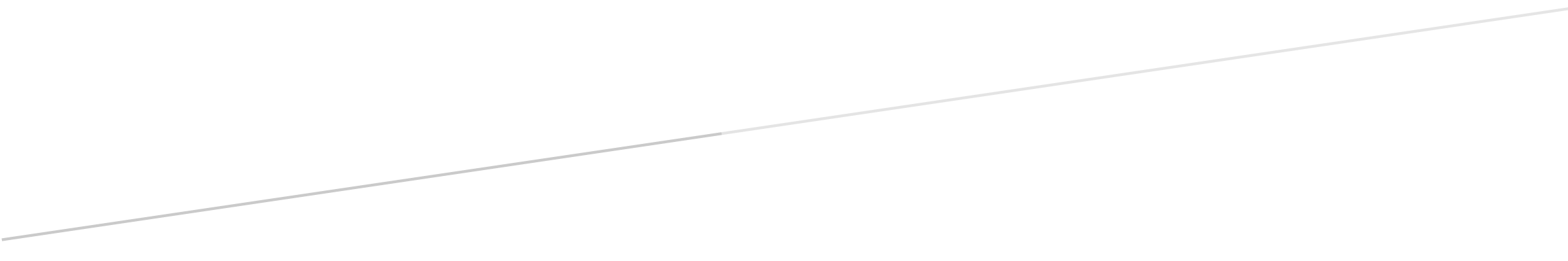 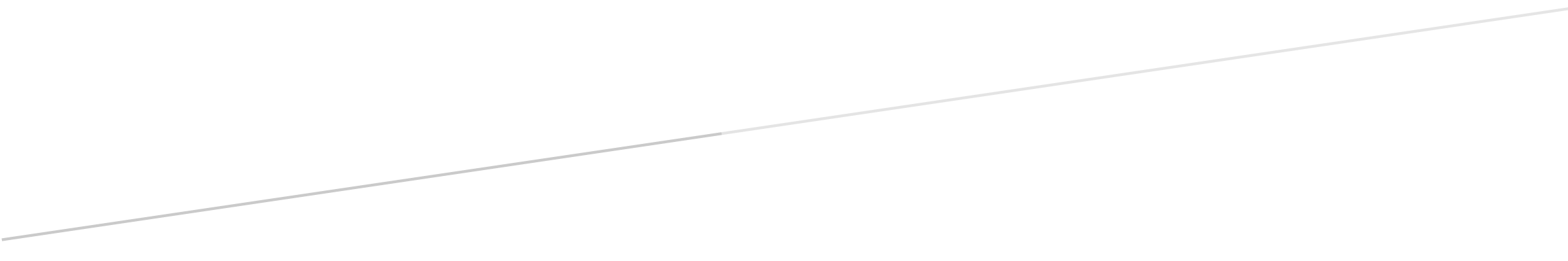 